Граб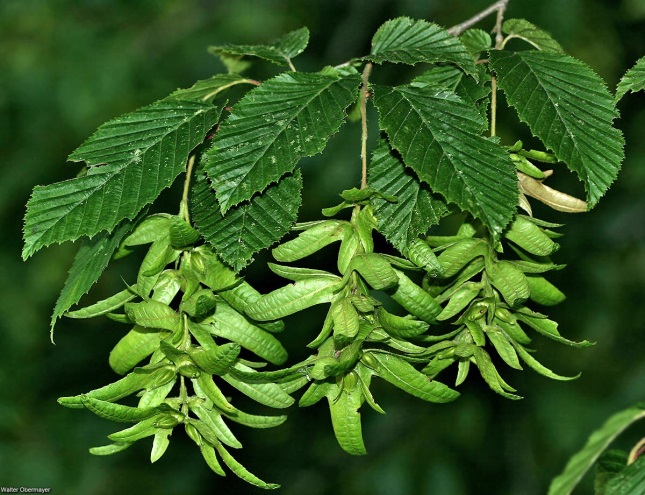 Ясень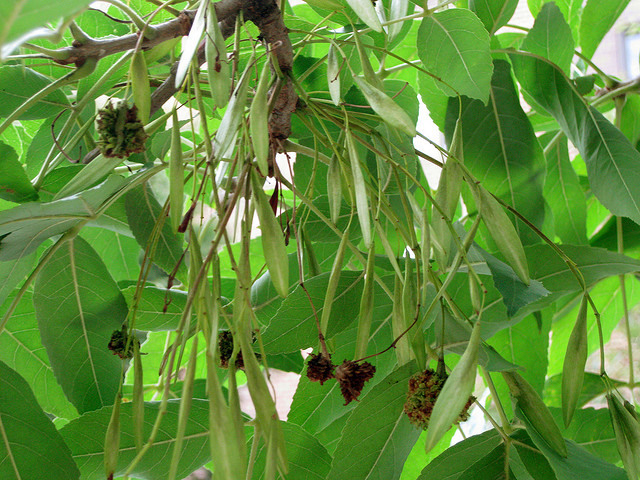 Вяз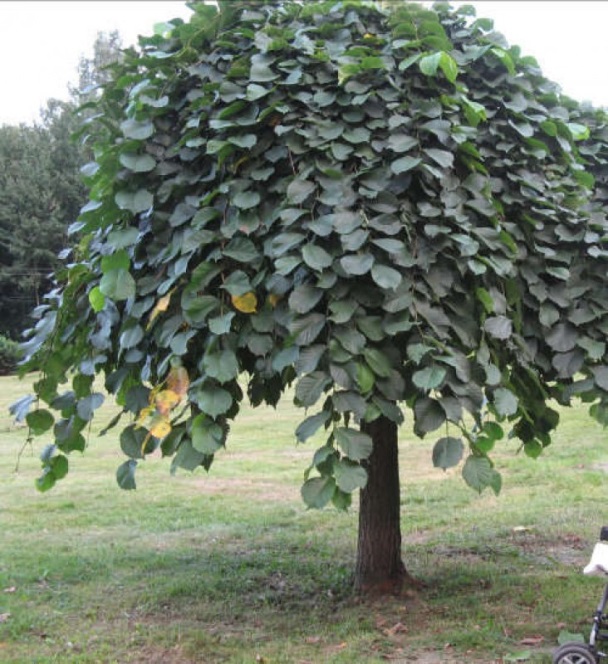 Бук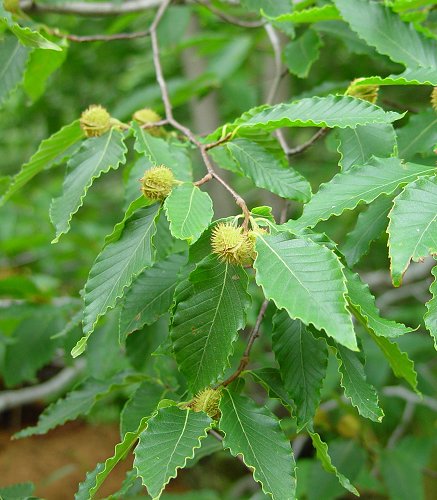 Липа 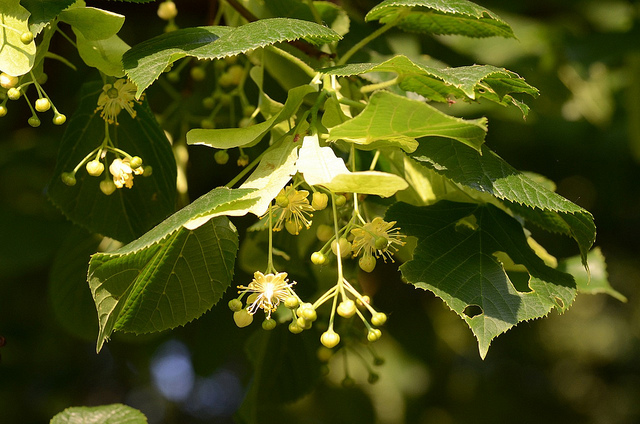 Орешник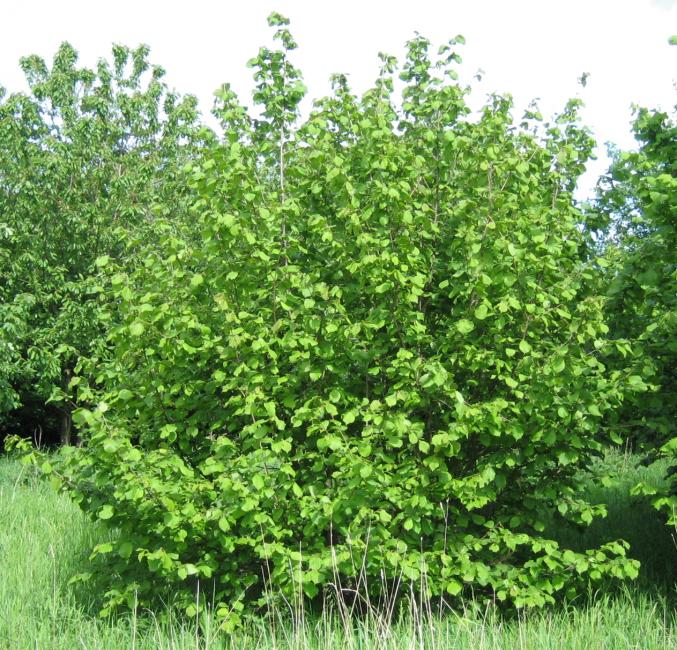 Зубр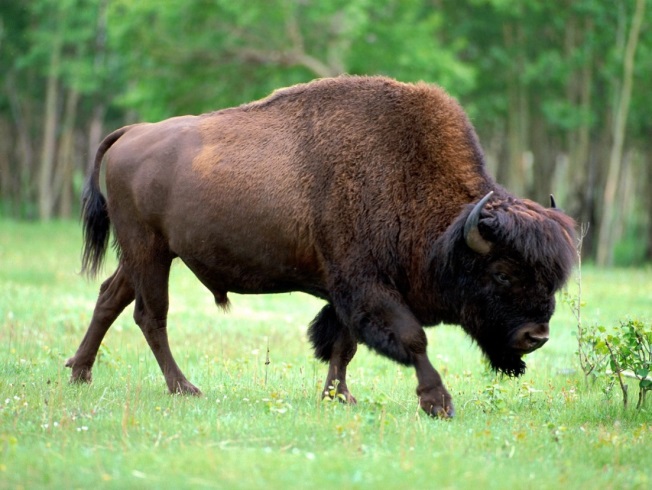 Уссурийский тигр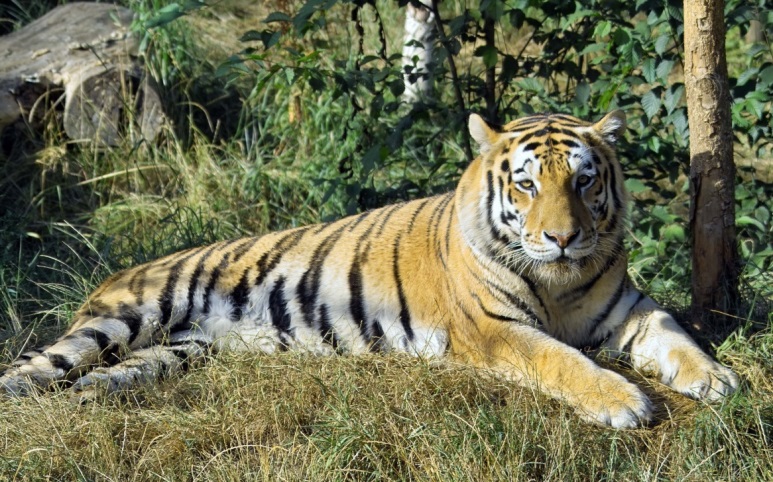 Лисица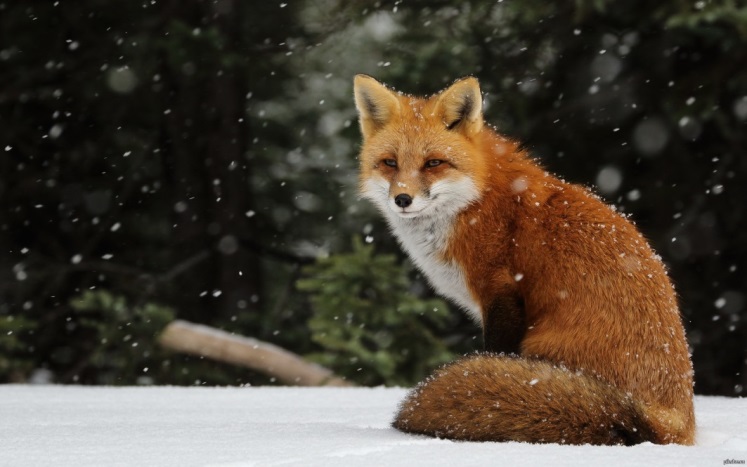 Волк 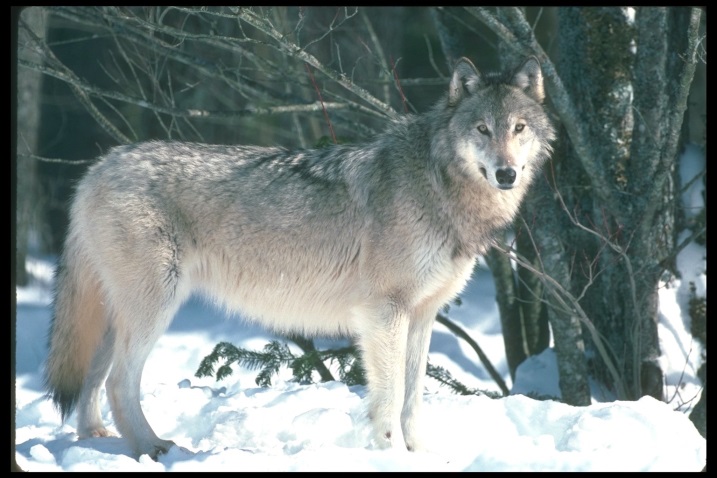 Рябчик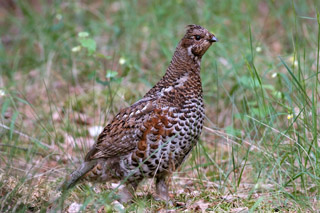 Ёж 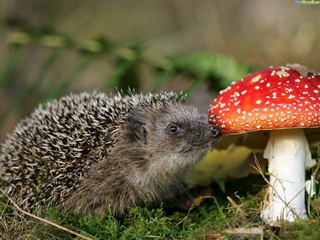 Кабан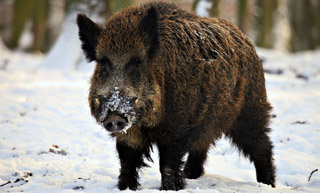 Журавль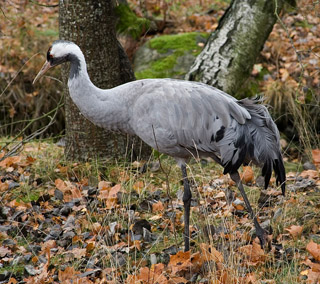 Белка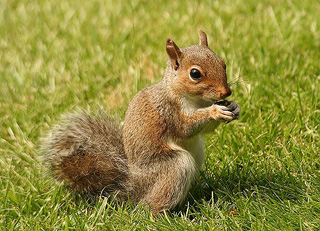 